МІНІСТЕРСТВО АГРАРНОЇ ПОЛІТИКИ ТА ПРОДОВОЛЬСТВА УКРАЇНИ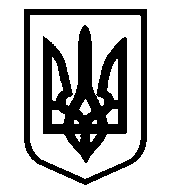 НАКАЗ________                                   		    Київ		                                   № _____Про затвердження форм міжнародних сертифікатівВідповідно до частини шостої статті 55 Закону України «Про державний контроль за дотриманням законодавства про харчові продукти, корми, побічні продукти тваринного походження, здоров’я та благополуччя тварин», пункту 8 Положення про Міністерство аграрної політики та продовольства України, затвердженого постановою Кабінету Міністрів України від 25 листопада                   2015 року № 1119,Н А К А З У Ю:1. Затвердити форми міжнародних сертифікатів згідно з додатками 1-32.2. Директорату безпечності та якості харчової продукції в установленому порядку забезпечити подання цього наказу на державну реєстрацію до Міністерства юстиції України.23. Цей наказ набирає чинності з дня його офіційного опублікування.4. Контроль за виконанням цього наказу залишаю за собою.В.о. Міністра 									О. Трофімцева